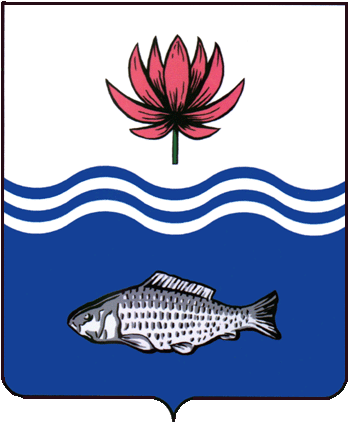 АДМИНИСТРАЦИЯ МО "ВОЛОДАРСКИЙ РАЙОН"АСТРАХАНСКОЙ ОБЛАСТИПОСТАНОВЛЕНИЕО выдаче разрешения на использование земельного участка без предоставления земельных участков и установления сервитутовРуководствуясь ст. ст. 39.33 - 39.36 Земельного кодекса Российской Федерации, Постановлением Правительства Российской Федерации от 03.12.2014 № 1300 «Об утверждении перечня видов объектов, размещение которых может осуществляться на землях или земельных участках, находящихся в государственной или муниципальной собственности, без предоставления земельных участков и установления сервитутов», Постановлением Правительства Астраханской области от 15.07.2015 года № 362-П «О порядке и условиях размещения объектов, которые в соответствии с федеральным законодательством могут размещаться на землях или земельных участках, находящихся в государственной или муниципальной собственности, без предоставления земельных участков и установления сервитутов», рассмотрев обращение Уразбаева Руслана Сансызбаевича, администрация муниципального образования «Володарский район»ПОСТАНОВЛЯЕТ:1. Разрешить Уразбаеву Руслану Сансызбаевичу (паспорт серии 12 01 187702, выдан ОВД Ахтубинского района Астраханской области, 11.07.2017 г., адрес регистрации: Астраханская область, гор.Астрахань, Проезд Воробьева, д.7 кв. 143) использование земельного участка из земель сельскохозяйственного назначения с кадастровым номером 30:02:130201:223, расположенного по адресу: Астраханская область, Володарский район, вдоль левого берега р.Васильевская, северо-западнее с.Мултаново, площадью 400 кв.м., для устройства подъездной дороги, для размещения которой не требуется разрешения на строительство (назначение объекта в соответствии с перечнем, утвержденным постановлением Правительства РФ от 03.12.2014 г. г. № 1300, постановлением Правительства Астраханской области от 15.07.2015 г. № 362) -подъездные пути к понтонной переправе с.Мултаново Володарского района Астраханской области.Адреса размещения объекта:- Астраханская область, Володарский район, вдоль левого берега р.Васильевская, северо-западнее с.Мултаново, площадью 400 кв.м.В случае, если размещение объекта привело к порче либо уничтожению плодородного слоя почвы в границах земель или земельных участков, находящихся в государственной или муниципальной собственности Уразбаеву Руслану Сансызбаевичу:1.1.	Привести такие земли или земельные участки в состояние, пригодное для их использования в соответствии с разрешенным использованием;1.2.	Выполнить необходимые работы по рекультивации таких земель или земельных участков.2.	Отделу земельных отношений администрации МО «Володарский район» в течение десяти дней со дня выдачи данного разрешения направить копию разрешения в Володарский отдел управления Росреестра по Астраханской области.3.	Контроль за исполнением настоящего постановления оставляю за собой.И.о. заместителя главыпо оперативной работе				                  Р.Т. Мухамбетов           от 22.03.2022 г.N  378